Co byste podnikla, kdybyste po škole nenalezla uplatnění v oboru a potřebovala pracovat?Když bych potřebovala pracovat, hledala bych práci všude kde by se dalo, a ne jenom ve svém oboru. V oboru aranžér dnes moc velké uplatnění není. A víme, že většina obchodníků si výkladní skříň vyzdobí sama podle sebe nebo internetu. Než aby si najali profesionála a trochu si připlatili.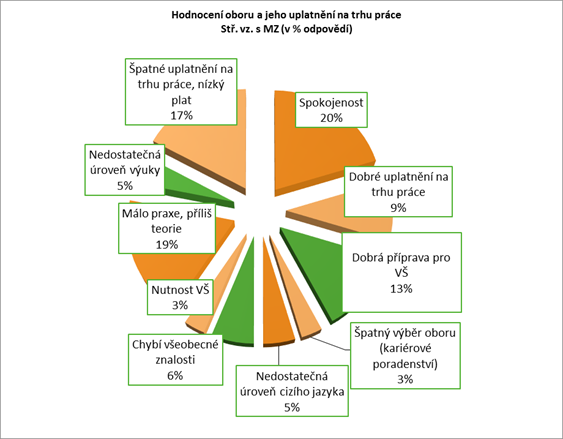 